 (4-10 Мая 2020)Президент Кубы настаивает на социальной дисциплине против коронавируса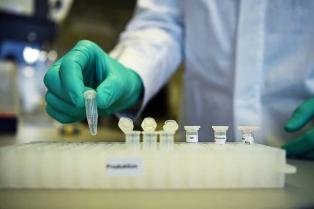 Гавана, 8 мая. Президент Кубы Мигель Диас-Канель настаивает  на необходимости соблюдать принятые меры социальной изоляции, чтобы сохранить благоприятный сценарий, который страна демонстрирует сегодня в борьбе против Covid-19.На ежедневной встрече, проводимой во Дворце революции в штаб-квартире исполнительной власти для оценки состояния здоровья и соответствия межсекторальному плану по профилактике и борьбе с этим заболеванием, глава кубинского государства призвал к поддержанию дисциплины в районах.В этом смысле он подчеркнул роль, которую должны играть престижные люди на местах, массовые организации, делегаты и президенты народных советов, а также врачи и специалисты из всех мест, а также молодые люди.Он призвал народный контролировать соблюдение мер, принятых в каждом микрорайоне и каждом  муниципалитете.По сообщению кубинского телевидения, в этот день группа ученых приняла участие в  еженедельной  встрече  с Диас-Канелем, премьер-министром Мануэлем Марреро и другими руководителями страны.Среди прочих тем - результаты кубинских биотехнологических препаратов, таких как CIGB 210, который эффективно применяется у пациентов с новым коронавирусом SARS-CoV-2, и использование плазмы от выздоровевших пациентов при лечении инфицированных.На совещании была представлена ​​обновленная информация о положении Ковид-19 в  провинциях  Гавана и Камагуэй, а также министерство внешней торговли доложило о своей работе.Главные руководители Совета обороны столицы сослались на новые меры, которые будут приняты в муниципалитете  Центр Гаваны, которые включают в себя социальную изоляцию в пяти популярных советах на территории, среди прочего, чтобы избежать скоплений людей, недисциплинированность и гарантировать  социальную изоляцию. (Пренса Латина)Президент Кубы выступает за глобализацию солидарности Гавана, 4 мая-Президент Кубы Мигель Диас-Канель заверил сегодня, что история противостояния ковид-19 будет другой, если солидарность выйдет на уровень рынка."Давайте скажем честно: если бы мы глобализировали солидарность с глобализацией рынка, история была бы другой", - сказал Диас-Канель в своем выступлении в видеоконференции на виртуальном саммите "Единство против ковид-19", организованном Азербайджаном, президентом Движения неприсоединившихся стран (МНОАЛ). (Пренса Латина)Между пандемией и ложью растет благодарность Кубе и ее врачам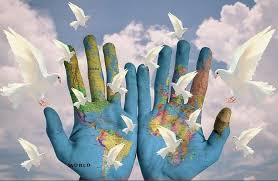 Гавана, 8 мая. Признание интернационализма Кубы в сфере здравоохранения достигает универсальных масштабов, когда мир сталкивается с наихудшим кризисом в области здравоохранения за последние сто лет с пандемией Covid-19.Благодарность исходит от всех частей и секторов: наиболее благодарны политические партии, неправительственные организации, правительства, рабочие союзы, движения солидарности, пресса, личности и народы.Эта оценка не имеет языковых или идеологических барьеров, и она также идет параллельно с жесткой кампанией, проводимой нынешним правительством Соединенных Штатов с его президентом Дональдом Трампом и государственным секретарем Майком Помпео на переднем крае, против кубинских медицинских миссий.Имперская ярость против медперсонала крупнейшего из Антильских островов является частью политики усиления блокады и дискредитации правительства Соединенных Штатов, чтобы попытаться подавить Кубинскую революцию и нанести ущерб двум ее главным знаменам: ее призванию интернационализма и солидарности.С этой целью Государственный департамент выпустил документ под названием «Правда о медицинских миссиях Кубы», который пронизан ложью, клеймя врачей как рабов и обвиняя правительство Гаваны в торговле людьми.Как это уже характерно для американской внешней политики, а  эта администрация поднялась до непредвиденного уровня, среди прочих хитростей нет недостатка в шантаже и давлении на правительства, оплате труда представителей и марионеток, продвижении программ дезертирства и множестве лжи.Как гласит народная поговорка, «ложь имеет короткие ноги», и пандемия SARS-CoV-2 стала демонстрировать миру, что альтруизм, солидарность и интернационализм кубинского медицинского персонала - это не совпадение и это нерушимый принцип тысяч людей, выкованных  революцией.Влияние врачей и специалистов острова в нынешних условиях можно рассматривать в двух измерениях: необходимость их отсутствия в таких странах, как Бразилия, Эквадор и Боливия, чьи правительства следовали планам Вашингтона, а их народы страдают от нападений Ковида. -19.В другом - их спасительное присутствие в странах Латинской Америки и Карибского бассейна, Африки и Европы, куда они прибыли, чтобы вырвать тысячи людей, пострадавших от этой болезни, и которые сегодня благодарят жест врачей-специалистов, медсестер и техников Кубы.Члены Международного контингента здравоохранения имени Генри Рив, разделенные на 24 бригады и более двух тысяч членов, сталкиваются с пандемией по просьбе правительств, и около 30 тысяч человек в 60 странах ранее обеспечивали сотрудничество в форматах, согласованных властями.Только в эти дни четыре бригады с почти 500 врачами и другими специалистами (Ангола, Южная Африка, Кабо-Верде и Того) отправились в Африку, континент, где кубинская интернациональная солидарность в области здравоохранения впервые прибыла в Алжир в 1963 году.Долгая история сотрудничества в области здравоохранения с этой частью мира, пожалуй, среди многих, является лучшим вкладом антильской нации, когда в 2014 году 256 специалистов здравоохранения посетили Сьерра-Леоне, Либерию и Гвинею по просьбе Всемирной организации Здоровья (ВОЗ), противостоять лихорадке Эбола.Этот жест привлек внимание мира, и отовсюду и в разных формах пришла благодарность за 7 491 компонент контингента, созданного историческим лидером Кубы Фиделем Кастро в 2005 году, который за 11 лет спас жизни более 80 000 человек  в 21 стране, по официальным данным.Назовем только два, Исполнительный комитет ВОЗ единогласно принял решение вручить Мемориальную премию д-ра Ли Чон-вука в области здравоохранения в 2017 году на своей семидесятой сессии Всемирной ассамблеи, а Африканский союз в 2016 году вручил Почетную грамоту  в заключительной сессии XXVI саммита.Теперь, когда заявления США настаивают на том, чтобы лгать о кубинских медицинских миссиях за рубежом, усиливаются голоса к предложению американской организации Codepink  вручить Нобелевскую премию мира медицинской бригаде Генри Рива. (Пренса Латина)Куба перенастраивает экономику и смотрит за пределы коронавируса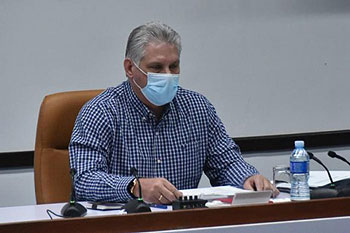 Гавана, 6 мая. Куба корректирует свою экономику, затронутую последствиями Covid-19, когда страна пребывает второй месяц в  борьбе  с этой болезнью.Совет министров во главе с президентом Мигелем Диас-Канелем и премьер-министром Мануэлем Марреро принял решение переориентировать экономический план на 2020 год, чтобы организованно реагировать на последствия пандемии.Совещание прошло накануне, в день, когда Министерство здравоохранения сообщило о наименьшем количестве положительных случаев заболевания, 17, и общем  числе в 1 685 человек, из которых 954 выздоровели.Согласно веб-сайту Президента Республики, речь идет о закладке основы для экономического восстановления и национальной жизни, и даже о Плане развития экономики на 2021 год.Куба с открытой экономикой ощущает удар с резким сокращением своих источников дохода в результате пандемии.Страна была вынуждена закрыть порты и аэропорты, гостиницы и другие объекты и услуги, генерирующие иностранную валюту, столь необходимые стране, заблокированной самой сильной экономической и военной силой на планете.Как объяснил на встрече заместитель премьер-министра Алехандро Хиль Фернандес, необходимо защищать экспорт, отдавать приоритет национальному производству продуктов питания, лекарств и средств гигиены, среди других приоритетов.Также усилить меры по экономии ресурсов всех видов, а не только энергии; и обеспечить продуктивную жизнь и коммерциализацию основных ресурсов.В то же время необходимо будет отложить некоторые виды экономической деятельности, замедлить темпы других и подготовить почву для восстановления.В этом контексте Куба будет защищать свои табачные изделия, ром, древесный уголь, биотехнологические и другие экспортируемые продукты и даже создаст резервы для стабилизации международного рынка.Планируется стимулирование сельскохозяйственного производства и распределения материальных и финансовых ресурсов, предпочтительно, на предметы, которые доходят до стола кубинцев как можно быстрее.Наряду с этим идет стратегия изменения матрицы и импорта мышления в стране, которая тратит около двух миллиардов долларов на обеспечение основной корзины населения.Это окажет влияние на население, но корректировка экономического плана направлена ​​на поддержание социальной справедливости, равенства, социальных возможностей для людей с более низкими доходами и государственной политики, которая помогает наиболее уязвимым.В этом смысле было решено не повышать цены и продолжать контроль в этом отношении.Как и в других ситуациях, Куба также привержена делу сохранения и повышения эффективности производительной деятельности и во всех сферах жизни общества, для которых планирование играет важную роль.«Как мы будем открываться в туризме, как мы будем открываться в полетах, из каких стран, с какими секторами? Как мы собираемся открыть экономическую и социальную деятельность, в какой степени, с какими концепциями?»,  заявил президент Диас-Канель.Он также призвал изучить, чтобы  опыт, накопленный в битве против Ковид-19, «должен остаться навсегда»,  какой должен быть включен навсегда, а другие изгнаны.Он упомянул некоторые формы управления и собственности; изменение размера бизнеса и частного сектора; и адекватные отношения, которые должны существовать между двумя, из которых, указал он, «у нас хороший опыт в это время пандемии».Мы должны быть мужественными,  мы должны делать разные вещи, делая то же самое - мы не решим проблемы и не будем продвигаться дальше, подчеркнул глава государства. (Пренса Латина)Молчание в США в ответ на нападение на кубинское посольство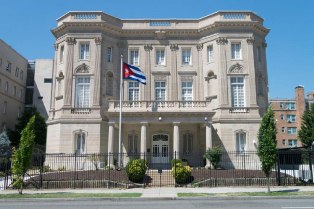 Гавана, 4 мая. Министр иностранных дел Кубы Бруно Родригес подтвердил сегодня, что Государственный департамент США и его секретарь Майк Помпео являются соучастниками террористического акта против посольства острова в Вашингтоне."Множество голосов из #EEUU и из остального мира осуждают эту серьезную атаку и выражают солидарность и поддержку острову", - написал Родригес в Twitter.Куба ценит это, добавил он, обращаясь к сообщениям ободрения.30 апреля неопознанный индивид более 30 раз выстрелил в дипломатическое представительство острова в столице США, не причинив жертв, но нанеся материальный ущерб.Однако американские власти (за исключением временного поверенного в делах) не прокомментировали инцидент.Ранее президент Мигель Диас-Канель потребовал, чтобы правительство Соединенных Штатов провело тщательное и быстрое расследование, определив суровые санкции, а также укрепив меры безопасности и гарантии кубинских дипломатических миссий на своей территории.В речи на видеоконференции на саммите МНОАЛ президент заявил, что Вашингтон обязан обеспечить защиту миссий и их персонала в соответствии с Венской конвенцией о дипломатических отношениях от 1961 года. (Пренса Латина)Европейские левые силы называют преступной блокаду США против Кубы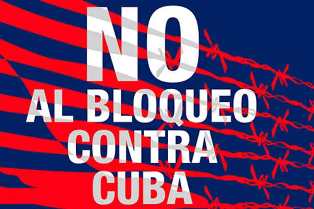 Брюссель, 5 мая. Партия Европейских левых сил  сегодня объявила американскую блокаду против Кубы преступной в нынешнем сценарии Covid-19, потребовав, чтобы президент Дональд Трамп немедленно снял ее.«Политика блокирования жестока в нормальных условиях, и в разгар этой эпидемии это преступление, которое можно избежать. Под ложным предлогом наказания правительства нарушаются права человека всего народа. Отмена санкций против Кубы является гуманитарным вопросом»,  предупредила партия в письме к  главе Белого дома.Организация, основанная в 2004 году, которая приветствует европейские коммунистические и социалистические партии, напомнила, что остров подвергался осаде последних 12 североамериканских администраций в течение 60 лет, не достигнув своей цели свержения правительства  Большого  Антильского острова.«Вы прекрасно знаете, что невозможно, чтобы введенная блокада и принятые меры по ее усилению наносили исключительно ущерб правительству. Пришло время признать, что население страдает, умножая ежедневные трудности, потребности и лишения в разгар распространения нового коронавируса », - заявляет она.В письме, подписанном президентом европейских левых Хайнцем Бирбаумом и вице-президентом Майт Мола, партия указала Трампу, что несправедливо лишать страну закупок медикаментов и технологий только потому, что у них более 10 %  американских компонентов.11 миллионов кубинцев страдают от преследования судоходных компаний, судовладельцев и страховщиков, которые перевозят топливо в эту карибскую страну. Мы говорим о топливе для освещения больниц и домов, перемещения машин скорой помощи, производства продуктов питания.По мнению европейских левых, немыслимо, что в разгар этого глобального кризиса в области здравоохранения прибытие на Кубу масок, диагностических наборов, искусственных респираторов и вентиляторов легких  затрудняется.«Мы не просим вас делать что-то экстраординарное, только проявить здравый смысл и добрую волю, чтобы облегчить страдания и невзгоды народа, который знает проявлять свою солидарность, направляя  медицинские бригады в двадцать стран, чтобы внести свой вклад в противостояние этой пандемии  в тех странах, которые просят  о помощи », поясняет организация.В этом смысле европейская организация подтвердила, что действия, которые мировые лидеры предпринимают сегодня в ответ на этот мировой кризис, будут зафиксированы в истории человечества.«У вас есть только два варианта: следовать по проторенному и неудачному пути ваших предшественников или отменить санкции в качестве гуманитарного жеста по отношению к кубинскому народу в тот момент, когда он больше всего в этом нуждается», призывает партия левых сил Европы. (Пренса Латина)Просьба к правительству США уточнить об отправке гуманитарной помощи на Кубу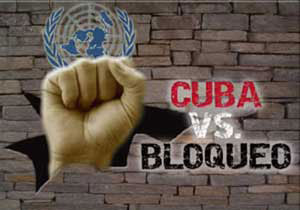 Вашингтон, 6 мая. Группа из 27 членов Конгресса попросила правительство США подтвердить, что можно отправлять гуманитарную помощь  на Кубу из других частей мира, несмотря на политику США в отношении острова.В письме, направленном госсекретарям Майку Помпео и министру финансов Стивену Мнучину, законодатели призвали эти  личности дать такое разъяснение в условиях пандемии коронавируса SARS-Cov-2, который поражает почти каждую страну в мире, включая остров Карибского бассейна.Мы обращаемся к вам с настоятельным призывом немедленно подтвердить, что компании и гуманитарные работники по всему миру не защищены законодательством, нормативными актами или политикой Соединенных Штатов от предоставления медицинского оборудования, продуктов питания, других предметов гуманитарного назначения и информации общественного здравоохранения Кубе, говорится в документе.В письме, возглавляемом сенатором-демократом Патриком Лихи и конгрессменом Джеймсом Макговерном, сообщается, что поступали сообщения о том, что иностранным компаниям не рекомендуется поставлять на Кубу предметы гуманитарного назначения, даже в ответ на коронавирус, из-за нормативных требований  и страха  преследования или санкций в соответствии с законодательством США.Они предупредили, что такие ситуации возникали независимо от того, технически запрещены эти гуманитарные группы или нет из-за  блокады, которую Соединенные Штаты поддерживают против соседней страны почти 60 лет.По словам членов Капитолия, ситуация с островом в этом смысле опасна и противоречит «нашей давней традиции не политизировать доставку гуманитарной помощи».Они пришли к выводу, что в случае беспрецедентной чрезвычайной ситуации, вызванной смертельно опасным вирусом, который легко передается, общественное здравоохранение и безопасность должны иметь приоритет.Подписавшие письмо включают сенаторов-президентов от Демократической партии и кандидатов в президенты Эми Клобучар, Элизабет Уоррен и Берни Сандерс, их коллеги из верхней палаты Тома Удалла, Тима Кейна и Рона Уайдена; и конгрессмены Кэти Кастор, Барбара Ли, Нидия Веласкес и Джейми Раскин и другие.1 апреля посол Кубы в Китае Карлос Мигель Перейра осудил, что блокада Вашингтона помешала компании Alibaba принести пожертвование на остров для борьбы с Covid-19, заболеванием, вызванным коронавирусом. Североамериканской фирме  по контракту на перевозку этот заказ был отклонен в последнюю минуту в соответствии с правилами, установленными блокадой.Кроме того, власти острова сообщили в том месяце, что компания Medicuba не смогла приобрести искусственные респираторы у нескольких своих обычных поставщиков, поскольку производители IMT Medical AG и Acutronic были куплены американской компанией Vyaire Medical Inc. (Пренса Латина)Китай доставляет пожертвования на Кубу для борьбы с коронавирусом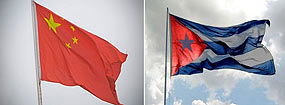 Гавана, 7 мая.Посол Китая на Кубе Чэнь Си вручил  пожертвование в качестве средства борьбы с пандемией Covid-19.Партия  предметов на сумму около 42 500 американских  долларов включает в себя 6000 N95 и 60 000 хирургических масок.В компании медицинского назначения на востоке столицы присутствовали Чэнь, заместитель министра здравоохранения Луис Фернандо Наварро и заместитель начальника и координатор отдела международных отношений Центрального комитета Коммунистической партии Кубы.Правительство и несколько компаний азиатского гиганта направили на остров несколько пожертвований медикаментов для борьбы с коронавирусом SARS-CoV-2. (Пренса Латина)Организация США просит Нобелевскую премию мира для кубинских врачей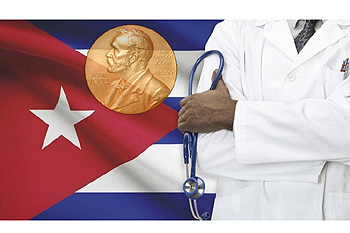 Вашингтон, 7 мая. Американская организация Codepink призывает  вручить Нобелевскую премию мира международной медицинской бригаде «Генри Рив», которая в настоящее время борется с коронавирусом SARS-Cov-2 примерно в двадцати странах.Феминистская и пацифистская группа призвала на своем веб-сайте поддержать просьбу к Комитету Нобелевской премии мира рассмотреть вопрос о включении врачей Карибского региона в список кандидатов в этом году, несмотря на крайний срок выдвижение кандидатур.Еще есть шанс, если мы сможем убедить члена комитета добавить их в список кандидатов. Если мы получим достаточную поддержку по всему миру, мы верим, что сможем это сделать, обращается группа.Среди этой глобальной пандемии, беспрецедентной в современной истории, существует группа небольших стран, которая принесла надежду и вдохновение людям во всем мире: кубинские врачи и медсестры, которые являются частью бригады Генри Рива, пишет  Codepink в Петиции,  адресованной жюри.Запрос, который уже собрал более 2600 виртуальных фирм поддержки после публикации на веб-сайте организации во вторник, подчеркивает, что эти медицинские работники в настоящее время работают в 22 странах для борьбы с Covid-19, заболеванием, вызванным коронавирусом. «В знак признания их великолепной солидарности и самоотверженности, спасая тысячи жизней и рискуя своими  жизнями, мы призываем вас присудить им Нобелевскую премию мира этого года», говорится в тексте.Петиция напоминает, что бригада, официально Международный контингент врачей, специализирующихся на чрезвычайных ситуациях и серьезных эпидемиях, «Генри Рив», является лишь частью медицинской системы Кубы и находится на переднем крае оказания помощи в чрезвычайных ситуациях.До Covid-19 7400 добровольных работников здравоохранения в этом органе лечили более 3,5 миллионов человек в 21 стране, пострадавшей от самых серьезных стихийных бедствий и эпидемий в мире, отмечает текст.Одно  из самых героических действий, добавляет призыв, было  в 2014–2015 годах, когда бригада направила более 400 врачей, медсестер и других работников в Западную Африку, чтобы противостоять опасной пандемии Эболы.Бригада в настоящее время работает по всему миру для борьбы с пандемией, добавляет сообщение, подчеркивая присутствие Кубы в таких странах, как Италия, Ямайка, Белиз, Мексика, Венесуэла, Антигуа и Барбуда, Андорра и Южная Африка.Хотя мы знаем, что период выдвижения кандидатов прошел, мы просим Нобелевский комитет сделать исключение, учитывая исключительную реакцию  бригады «Генри Рив»  на глобальную чрезвычайную ситуацию с коронавирусом, отмечает призыв Codepink.По мнению организации, пример незаинтересованности, мужества и солидарности этих врачей в разгар пандемии не имеет аналогов и заслуживает самой престижной награды мира за мир. (Пренса Латина)Куба и Россия отмечают 60 лет со дня восстановления дипломатических отношений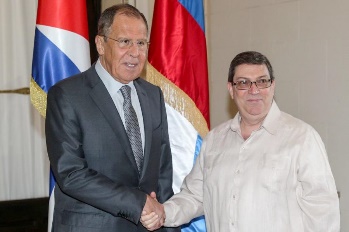 Москва, 8 мая. В российской прессе под названием «Братство, скрепленное десятилетиями» отражена совместная статья, опубликованная министрами иностранных дел Кубы и России Сергеем Лавровым и Бруно Родригесом Паррилья по случаю празднования 8 мая, когда исполняется 60 лет со дня восстановления дипломатических отношений между двумя странами.В письме министров иностранных дел напоминается, что российско-кубинские связи имеют давнюю историю братских отношений, начиная с XVIII века, когда в 1782 году русский доктор Федор Каржавин прибыл в столицу Кубы. Это подчеркивает, что современная история обеих стран была написана людьми мирового масштаба, в том числе лидер Кубинской революции Фидель Кастро Рус, когда в 1963 году посетил СССР.Оба дипломата отметили, что Россия и Куба удовлетворены результатами систематических визитов, проводимых на высшем уровне и соответствующих двусторонней экономической повестке дня, направленной на улучшение качества жизни граждан.В письме было указано, что «русский народ безоговорочно солидарен с островом Свободы в его борьбе за немедленное и безоговорочное снятие блокады, введенной Соединенных Штатов против Кубы более 60 лет».Со своей стороны, Правительство и народ Кубы «осуждают применение агрессивной политики, проводимой Вашингтоном в отношении Российской Федерации, поддерживают Москву в диалоге как средство урегулирования споров и выступают против применения подрывных средств, цели которых не отвечают интересам русского народа».«В новой международной ситуации из-за пандемии SARS-COV-2 / COVID-19, Куба и Россия убеждены в том, что данный момент требует сотрудничества и солидарности, и утверждают, что международные и политически беспристрастные усилия по развитию и обмену научными исследованиями и обмен опытом различных стран в области профилактической работы, защиты наиболее уязвимых групп населения и практики правильного социального поведения помогут сократить продолжительность пандемии и снизить уровень гибели людей. Оба правительства твердо убеждены в том, что роль и руководство Организации Объединенных Наций и Всемирной организации здравоохранения имеет важное значение».В тексте, полностью опубликованном газетой «Гранма» и параллельно российской газетой «Российская газета», подчеркивается, что «Куба и Россия с оптимизмом смотрят в будущее двусторонних отношений и продолжают работать над полной защитой суверенитета и независимость, а также права гарантировать безопасность и строить свои судьбы. Для этого у них есть все средства, ресурсы и уверенность в правильности выбранного пути». (Посольство Кубы в России)   Россия отмечает 75-ю годовщину Победы над фашизмом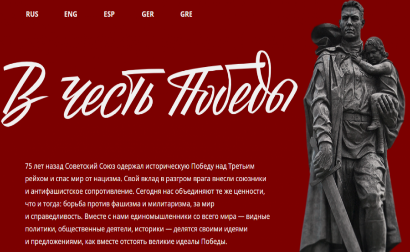 Москва, 8 мая. По инициативе Общественной палаты Российской Федерации и с целью отметить 75-ю годовщину Победы в Великой Отечественной войне 1941-1945 годов, на сайте, посвященном важной дате, публикуется обширный материал «В честь победы».Это отражение того, что произошло, когда тогдашний Советский Союз победил Третий Рейх и спас мир от нацизма. Содержание подчеркивает, что в настоящее время борьба против фашизма и милитаризма продолжается, за мир и справедливость.Веб-сайт Victory75 включает публикации известных политиков, общественных деятелей и историков, которые высказывают свои мысли о том, как совместно защищать великие идеалы Победы. Выделяется секретарь Общественной палаты Российской Федерации Лидия Михеева; Генерал армии и председатель Союза ветеранов России Михаил Моисеев; испанский судья Бальтасар Гарсон и бывший президент Парагвая Фернандо Луго, среди других личностей.Кроме того, выделяется обширная статья бывшего министра культуры Кубы и президента Каса-де-лас-Америкас Абель Прието под названием «Столкновение с коллективной амнезией и манипуляциями: сеять идеи и сеять сознание». В тексте подчеркивается, что на Острове «нет неофашистских выражений; но вместо этого есть в секторе эмиграции кубинского происхождения во Флориде, США, с которым связана политика ожесточенного усиления блокады, примененной Трампом против Кубинской революции. В отношении Победы в Великой Отечественной войне Абель Прието подчеркнул глубокое восхищение кубинцев необычайным подвигом, совершенным СССР 75 лет назад. https://victory75.org/prieto_esp (Посольство Кубы в России)   ГлавноеЭкономическая и торговая блокада США против Кубы. Международные отношенияДвусторонние отношения